Monksmoor Park Church of England Primary School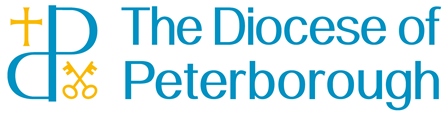 
AF = Application Form	I = Interview and other activities**Tests and presentations may also be used in the interview process.HEADTEACHER:  PERSON SPECIFICATIONHEADTEACHER:  PERSON SPECIFICATIONHEADTEACHER:  PERSON SPECIFICATIONHEADTEACHER:  PERSON SPECIFICATIONHEADTEACHER:  PERSON SPECIFICATIONAttributesEssentialHowTestedDesirableHowTestedQualifications/TrainingQualifications/TrainingQualifications/TrainingQualifications/TrainingQualifications/TrainingEducationQualified teacher status AFA degree or equivalent. Higher degree qualification Postgraduate courses. Recognised management qualificationNPQH obtained (or working towards)AFProfessional DevelopmentEvidence of sustained participation in INSET, especially school management programme or similarAF/IParticipation in work with other schools/agencies.Experience of leading INSET activities for others.AFAFExperienceExperienceExperienceExperienceExperienceTeachingConsiderable classroom teaching experience across the primary age range Experience of curriculum leadershipAFAFEvidence of curriculum leadership across the school age range within the last 3 years.Experience of leading a significant curriculum development to implementation.AFAFSchoolsConsiderable experience of working in primary schools across the age rangeAFExperience of a wider range of schools, including church schools, and other educational establishmentsAFManagement ResponsibilitySuccessful experience of headship or acting headship in a primary schoolExperience of conducting performance managementAFAFExperience of headship in a church school setting Evidence of managing staff performance, addressing under performance, supporting staff to improve and valuing excellent practiceAFAFResourcesExperience of managing and/or co-ordinating staff.Experience of managing teaching resourcesExperience of setting and managing a school budget.AFAF/IAF/IExperience of appointing and inducting staff Establishing and developing school administrative systemsIT systems for resource and budget managementExercising strategic, curriculum-led financial planning to ensure equitable deployment of budgets and resourcesAFAF/IAF/IAF/IHEADTEACHER:  PERSON SPECIFICATION (continued)HEADTEACHER:  PERSON SPECIFICATION (continued)HEADTEACHER:  PERSON SPECIFICATION (continued)HEADTEACHER:  PERSON SPECIFICATION (continued)HEADTEACHER:  PERSON SPECIFICATION (continued)AttributesEssentialHowTestedDesirableHowtestedKnowledge and UnderstandingKnowledge and UnderstandingKnowledge and UnderstandingKnowledge and UnderstandingKnowledge and UnderstandingNationalFrameworkKnowledge of the current education legislation.  OFSTED awareness. Awareness of current developments in education and the implications of these AF/IRecent experience of an OFSTED inspection and its follow upExperience of a Section 48 inspection.AF/ITeaching and LearningPractical understanding of effective teaching and evaluation strategiesUnderstanding of actions to be taken to promote equalityUnderstanding of Spiritual Moral Social and Cultural developmentAF/IAF/IAF/IEvidence of the ability to secure excellent teaching standards through an analytical understanding of how pupils learnAF/IStandardsUnderstand characteristics of an effective schoolAwareness of strategies to raise pupil achievement, manage behaviour and prevent discrimination.Evidence of demanding ambitious standards for pupils, overcoming disadvantage and advancing equalityKnowledge of the SEND Code of PracticeAF/IAF/IAF/IAF/IInvolvement in successful school improvement workAF/INational CurriculumUnderstanding of planning a broad and balanced curriculum, including assessment, recording and reporting.AF/IExperience of planning the curriculum across the age range of the school AF/IParents and CommunityUnderstanding of the role which can be played by parents, the church and the community in raising standardsAF/IExperience of working directly with parents to raise standards and involvement with the church and local community.AF/IGovernanceAwareness of FMS and Best Value.  Experience of working with a school governing bodyAF/IAF/IEvidence of welcoming strong governance and actively supporting the governing body to function effectivelyExperience of/or awareness of the role of the Diocese (in Aided Schools)AF/IAF/IHEAD TEACHER:  PERSON SPECIFICATION (continued)HEAD TEACHER:  PERSON SPECIFICATION (continued)HEAD TEACHER:  PERSON SPECIFICATION (continued)HEAD TEACHER:  PERSON SPECIFICATION (continued)HEAD TEACHER:  PERSON SPECIFICATION (continued)SkillsSkillsSkillsSkillsSkillsLeadershipAbility to lead by example with integrity, creativity, resilience and clarity Provide clear vision and command respectIncisive and clear strategic thinkerAble to communicate compellingly the school’s Christian vision and drive the strategic leadership of the school  Able to motivate pupils and staff. Ability to delegate responsibility, set high standards and provide a focus for improvementIIIIAF/IAF/IPersonal impact and presenceDistribute leadership throughout the organisationIAF/IManagementAbility to manage change in a school, monitor and evaluate its impactPlay a leading role in implementing and monitoring a School Development or Improvement PlanAF/IAF/IRecent experience of management within a church school settingAF/IRelationshipsAble to establish and develop good relationships with all involved in the school.  Commitment to the school’s wider community, the church, other educational establishments and education servicesIAF/IA personal Christian faith.Regular worship at a church linked to Churches Together in Britain and Ireland.Imaginative approaches to community involvementAF/IAF/IAF/IInterpersonal and communication skillsAbility to communicate effectively in writing and orally. Competent in the use of ICTFlexible and approachableResilient under pressureAble to deal sensitively with people and resolve conflictsAF/IIIPositive and energetic approach to work.Inspire and influence others within and beyond schoolsLead by exampleAF/IAF/IAF/IAttitudesEducation PhilosophyA commitment to develop the church school vision and ethos.A commitment to raising achievement through partnership with stakeholdersAn understanding and appreciation of the value of the church school ethosA determination to progress school improvement and a desire to fulfil each child’s potential IIIAn understanding of the various ways schools can promote values.IStaff DevelopmentCommitted to the development of all staff, teaching and non-teaching.IAble to identify emerging talents leading to clear succession planningAF/IEqual OpportunitiesCommitment to equality of opportunity and social inclusion.IExperience of implementing strategies for social inclusion.Understanding of the need to promote positive role models.AF/II